в ГБУСО «Северобайкальском комплексном центре помощи семье и детям»проживают несовершеннолетние воспитанники, которые нуждаются в жизнеустройстве в семью.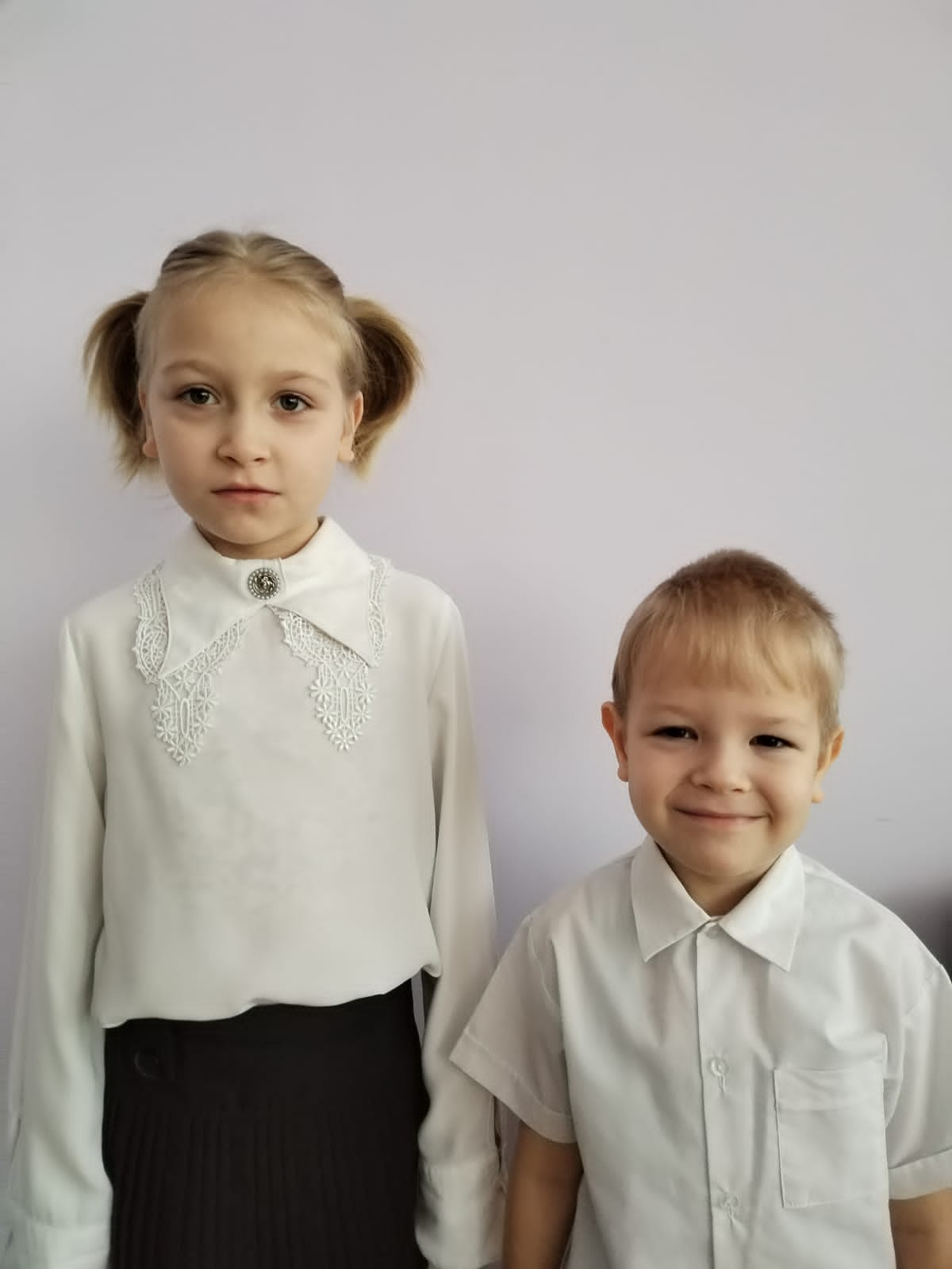 Екатерина – 2015 г.р., общительная, жизнерадостная, любит собирать пазлы и мозайку. Волосы светлые, цвет глаз каре-зеленый.  Данил – 2017 г.р., активен, неконфликтен, дружелюбен, хорошо идет на контакт с окружающими людьми. Волосы светлые, цвет глаз каре-зеленый.
              По характеру дети  общительные, доброжелательные.По всем интересующимся вопросам можно обратиться по телефонам:8(30130) 2- 39-31 – орган опеки и попечительства8(30130) 2-23-35- директор  ГБУСО «Северобайкальский КЦПСиД»Если Ваши дети выросли.Если Вы полны сил и энергии.Если Вас волнует судьба детей-сирот.Примите решение стать приемными родителями! 